Техническое заданиена поставкуавтобуса на базе ГАЗельNext для нуждАСУ СОН ТО «Зареченский психоневрологический интернат»Предмет договора с указанием количества поставляемого товара, объема
выполняемых работ, оказываемых услуг:Поставка автобуса на базе ГАЗельNext для нужд АСУ СОН ТО «Зареченский психоневрологический интернат».Срок и порядок оплаты: Оплата поставленного товара  производится  Заказчиком в безналичной форме путем перечисления денежных средств на расчетный счет Поставщика в течение 30  календарных дней после поставки товара и подписания передаточных актов. Предоплата не предусмотрена.Источник финансирования: Субсидия из областного бюджета на цели, не связанные с оказанием государственных услуг (выполнением работ).Начальная максимальная цена договора: 5 400 000,00 (Пять миллионов четыреста тысяч рублей 00 копеек).Начальная максимальная цена договора определена методом сопоставимых рыночных цен (анализ рынка), по наименьшей. Запросы о предоставлении ценовой информации направлены  трем поставщикам, в ответ получены три  коммерческих предложения. Место поставки товара: самовывозСрок поставки товара: с мом6ента заключения договора по 15.12.2022 года.Общие требованияТовар должен соответствовать требования технических спецификаций по производительности и эргономическим показателям.Все необходимые Руководства пользователя, Техническая документация должны быть на русском языке.Предоставление Технической документации и Руководства пользователя и иной документации в виде копий не допускается.Товар должен соответствовать требованиям к качеству, устанавливаемыми техническими регламентами, документами в области стандартизации, государственных стандартов, применяемыми для товаров такого рода, и действующие на территории РФ. Товар должен соответствовать требованиям безопасности, установленным действующим законодательством.При осуществлении поставки товара Поставщик должен представить: оригиналы или в установленном порядке заверенные копии действующих сертификатов соответствия и деклараций о соответствии требованиям нормативных документов на поставляемые товары.Если на товары законодательством Российской Федерации установлены обязательные требования, обеспечивающие их безопасность для жизни, здоровья потребителя, окружающей среды и предотвращение причинения вреда имуществу потребителя, соответствие товаров указанным требованиям подлежит обязательному подтверждению в порядке, предусмотренном законом и иными правовыми актами.Поставляемый товар должен быть новым, не прошедшим ремонт и восстановление технических характеристик, не иметь кузовных повреждений. Не должен быть объектом залога (кредита), VIN-номер двигателя не должен находится в базе разыскиваемых транспортных средств.Вместе с товаром Поставщик передает Покупателю следующие документы:- ПТС;- документы, подтверждающие гарантийные обязательства завода – изготовителя;- сервисную книжку;- ключи;- Передаточный документ (АКТ);- акт приема передачи;-копию сертификата соответствия / декларации о соответствии Техники государственным стандартам.Характеристики товара и требования по техническому оснащению.ОписаниеТуристический автобус вместимостью 19+1 на базе сверхдлинной модификации ГАЗельNext. Открытый задний ряд.Базовый автомобильГАЗ-A69R52 ГАЗель NEXTПолная масса, кг4950Пассажировместимость, чел.19+1Габариты (ДxШxВ), ммНе менее (6907х2068х2753) ммКолёсная база, мм3950ДвигательДизель Привод4x2  (задний)ТрансмиссияМеханическаяМощность двигателя, л. с.не менее 139л.с.Объем двигателя, кВтНе менее 2776Компоновка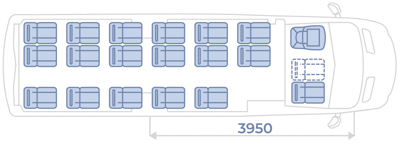 Полное остекление кузова (вклеенные стёкла, тонировка,  3 форточки)Термо-шумо-виброизоляция потолка, дверей и стенШторки на окнахВентиляционный аварийный люк (стекло)ФВУ (фильтро-вытяжное устройство)Напольное противоскользящее, износостойкое покрытие пассажирского салонаПол ровныйОбивка салона: Выше уровня оконных проёмов, потолок – ткань; оконные проёмы – пластик; поясная линия – ткань, дверь – комбинированная отделка ткань; низ – транслинНижние обивки: напольное покрытие Пассажирские сидения анатомические, С15 Турист NEXT, с регулируемой спинкой, обивка тканью, с 3-х точечными ремнями безопасности, подлокотники в проходОсвещение салона  не менее (3 плафона)Освещение зоны входаКнопки «Остановка по требованию» в пассажирском салоне со световой и звуковой индикацией у водителяСалонное зеркало заднего видаЗапирающее устройство задних дверейАвтономный отопительне менее 2 кВтUSB розетки в подлокотниках сиденийОтопитель салона, работающий от системы охлаждения двигателя не менее 8 кВт (1 шт.)Кондиционер моноблок 10 кВт с разводкой воздуха по полкам через комфорт блокиПоручни салонаБоковая сдвижная дверь салона с правой стороны автоматическая Боковая подножкаМагнитола + 4 динамика в салоне +2 динамика в кабинеОгнетушитель (2 шт.)Аптечка (1 шт.)Молоточки (2 шт.)Цветографическая схема в соответствии  с ГОСТом